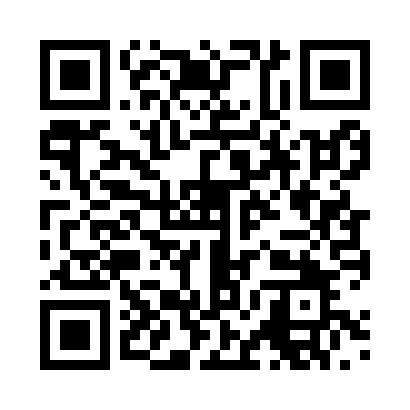 Prayer times for Arup, GermanyWed 1 May 2024 - Fri 31 May 2024High Latitude Method: Angle Based RulePrayer Calculation Method: Muslim World LeagueAsar Calculation Method: ShafiPrayer times provided by https://www.salahtimes.comDateDayFajrSunriseDhuhrAsrMaghribIsha1Wed3:286:001:265:308:5411:152Thu3:245:581:265:308:5611:183Fri3:215:561:265:318:5711:214Sat3:175:541:265:328:5911:245Sun3:135:521:265:329:0111:286Mon3:125:511:265:339:0211:317Tue3:115:491:265:349:0411:338Wed3:115:471:265:349:0611:339Thu3:105:451:265:359:0711:3410Fri3:095:441:265:369:0911:3511Sat3:095:421:265:369:1011:3512Sun3:085:401:265:379:1211:3613Mon3:075:391:265:379:1311:3714Tue3:075:371:265:389:1511:3715Wed3:065:361:265:399:1611:3816Thu3:055:341:265:399:1811:3917Fri3:055:331:265:409:1911:3918Sat3:045:321:265:409:2111:4019Sun3:045:301:265:419:2211:4120Mon3:035:291:265:419:2411:4121Tue3:035:281:265:429:2511:4222Wed3:025:261:265:439:2711:4223Thu3:025:251:265:439:2811:4324Fri3:025:241:265:449:2911:4425Sat3:015:231:265:449:3111:4426Sun3:015:221:265:459:3211:4527Mon3:005:211:275:459:3311:4628Tue3:005:201:275:469:3411:4629Wed3:005:191:275:469:3511:4730Thu3:005:181:275:479:3711:4731Fri2:595:171:275:479:3811:48